PLAN DEL ÁREA LOCAL DE EDUCACIÓN ESPECIAL DE DESERT/MOUNTAIN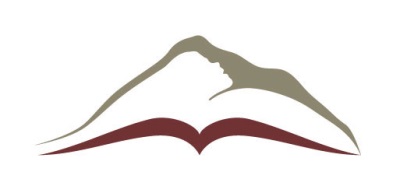 PLAN DEL ÁREA LOCAL DE EDUCACIÓN ESPECIAL AUTÓNOMA DE DESERT/MOUNTAIN17800 HIGHWAY 18 • APPLE VALLEY, CA  92307(760) 552-6700 • (760) 242-5363 FAXEntrevista al maestro SCIAPLAN DEL ÁREA LOCAL DE EDUCACIÓN ESPECIAL DE DESERT/MOUNTAINPLAN DEL ÁREA LOCAL DE EDUCACIÓN ESPECIAL AUTÓNOMA DE DESERT/MOUNTAIN17800 HIGHWAY 18 • APPLE VALLEY, CA  92307(760) 552-6700 • (760) 242-5363 FAXEntrevista al maestro SCIAPLAN DEL ÁREA LOCAL DE EDUCACIÓN ESPECIAL DE DESERT/MOUNTAINPLAN DEL ÁREA LOCAL DE EDUCACIÓN ESPECIAL AUTÓNOMA DE DESERT/MOUNTAIN17800 HIGHWAY 18 • APPLE VALLEY, CA  92307(760) 552-6700 • (760) 242-5363 FAXEntrevista al maestro SCIAPLAN DEL ÁREA LOCAL DE EDUCACIÓN ESPECIAL DE DESERT/MOUNTAINPLAN DEL ÁREA LOCAL DE EDUCACIÓN ESPECIAL AUTÓNOMA DE DESERT/MOUNTAIN17800 HIGHWAY 18 • APPLE VALLEY, CA  92307(760) 552-6700 • (760) 242-5363 FAXEntrevista al maestro SCIAPLAN DEL ÁREA LOCAL DE EDUCACIÓN ESPECIAL DE DESERT/MOUNTAINPLAN DEL ÁREA LOCAL DE EDUCACIÓN ESPECIAL AUTÓNOMA DE DESERT/MOUNTAIN17800 HIGHWAY 18 • APPLE VALLEY, CA  92307(760) 552-6700 • (760) 242-5363 FAXEntrevista al maestro SCIAPLAN DEL ÁREA LOCAL DE EDUCACIÓN ESPECIAL DE DESERT/MOUNTAINPLAN DEL ÁREA LOCAL DE EDUCACIÓN ESPECIAL AUTÓNOMA DE DESERT/MOUNTAIN17800 HIGHWAY 18 • APPLE VALLEY, CA  92307(760) 552-6700 • (760) 242-5363 FAXEntrevista al maestro SCIAPLAN DEL ÁREA LOCAL DE EDUCACIÓN ESPECIAL DE DESERT/MOUNTAINPLAN DEL ÁREA LOCAL DE EDUCACIÓN ESPECIAL AUTÓNOMA DE DESERT/MOUNTAIN17800 HIGHWAY 18 • APPLE VALLEY, CA  92307(760) 552-6700 • (760) 242-5363 FAXEntrevista al maestro SCIAPLAN DEL ÁREA LOCAL DE EDUCACIÓN ESPECIAL DE DESERT/MOUNTAINPLAN DEL ÁREA LOCAL DE EDUCACIÓN ESPECIAL AUTÓNOMA DE DESERT/MOUNTAIN17800 HIGHWAY 18 • APPLE VALLEY, CA  92307(760) 552-6700 • (760) 242-5363 FAXEntrevista al maestro SCIAPLAN DEL ÁREA LOCAL DE EDUCACIÓN ESPECIAL DE DESERT/MOUNTAINPLAN DEL ÁREA LOCAL DE EDUCACIÓN ESPECIAL AUTÓNOMA DE DESERT/MOUNTAIN17800 HIGHWAY 18 • APPLE VALLEY, CA  92307(760) 552-6700 • (760) 242-5363 FAXEntrevista al maestro SCIAPLAN DEL ÁREA LOCAL DE EDUCACIÓN ESPECIAL DE DESERT/MOUNTAINPLAN DEL ÁREA LOCAL DE EDUCACIÓN ESPECIAL AUTÓNOMA DE DESERT/MOUNTAIN17800 HIGHWAY 18 • APPLE VALLEY, CA  92307(760) 552-6700 • (760) 242-5363 FAXEntrevista al maestro SCIAPLAN DEL ÁREA LOCAL DE EDUCACIÓN ESPECIAL DE DESERT/MOUNTAINPLAN DEL ÁREA LOCAL DE EDUCACIÓN ESPECIAL AUTÓNOMA DE DESERT/MOUNTAIN17800 HIGHWAY 18 • APPLE VALLEY, CA  92307(760) 552-6700 • (760) 242-5363 FAXEntrevista al maestro SCIAPLAN DEL ÁREA LOCAL DE EDUCACIÓN ESPECIAL DE DESERT/MOUNTAINPLAN DEL ÁREA LOCAL DE EDUCACIÓN ESPECIAL AUTÓNOMA DE DESERT/MOUNTAIN17800 HIGHWAY 18 • APPLE VALLEY, CA  92307(760) 552-6700 • (760) 242-5363 FAXEntrevista al maestro SCIAPLAN DEL ÁREA LOCAL DE EDUCACIÓN ESPECIAL DE DESERT/MOUNTAINPLAN DEL ÁREA LOCAL DE EDUCACIÓN ESPECIAL AUTÓNOMA DE DESERT/MOUNTAIN17800 HIGHWAY 18 • APPLE VALLEY, CA  92307(760) 552-6700 • (760) 242-5363 FAXEntrevista al maestro SCIAPLAN DEL ÁREA LOCAL DE EDUCACIÓN ESPECIAL DE DESERT/MOUNTAINPLAN DEL ÁREA LOCAL DE EDUCACIÓN ESPECIAL AUTÓNOMA DE DESERT/MOUNTAIN17800 HIGHWAY 18 • APPLE VALLEY, CA  92307(760) 552-6700 • (760) 242-5363 FAXEntrevista al maestro SCIAPLAN DEL ÁREA LOCAL DE EDUCACIÓN ESPECIAL DE DESERT/MOUNTAINPLAN DEL ÁREA LOCAL DE EDUCACIÓN ESPECIAL AUTÓNOMA DE DESERT/MOUNTAIN17800 HIGHWAY 18 • APPLE VALLEY, CA  92307(760) 552-6700 • (760) 242-5363 FAXEntrevista al maestro SCIAPLAN DEL ÁREA LOCAL DE EDUCACIÓN ESPECIAL DE DESERT/MOUNTAINPLAN DEL ÁREA LOCAL DE EDUCACIÓN ESPECIAL AUTÓNOMA DE DESERT/MOUNTAIN17800 HIGHWAY 18 • APPLE VALLEY, CA  92307(760) 552-6700 • (760) 242-5363 FAXEntrevista al maestro SCIAPLAN DEL ÁREA LOCAL DE EDUCACIÓN ESPECIAL DE DESERT/MOUNTAINPLAN DEL ÁREA LOCAL DE EDUCACIÓN ESPECIAL AUTÓNOMA DE DESERT/MOUNTAIN17800 HIGHWAY 18 • APPLE VALLEY, CA  92307(760) 552-6700 • (760) 242-5363 FAXEntrevista al maestro SCIAPLAN DEL ÁREA LOCAL DE EDUCACIÓN ESPECIAL DE DESERT/MOUNTAINPLAN DEL ÁREA LOCAL DE EDUCACIÓN ESPECIAL AUTÓNOMA DE DESERT/MOUNTAIN17800 HIGHWAY 18 • APPLE VALLEY, CA  92307(760) 552-6700 • (760) 242-5363 FAXEntrevista al maestro SCIAPLAN DEL ÁREA LOCAL DE EDUCACIÓN ESPECIAL DE DESERT/MOUNTAINPLAN DEL ÁREA LOCAL DE EDUCACIÓN ESPECIAL AUTÓNOMA DE DESERT/MOUNTAIN17800 HIGHWAY 18 • APPLE VALLEY, CA  92307(760) 552-6700 • (760) 242-5363 FAXEntrevista al maestro SCIAPLAN DEL ÁREA LOCAL DE EDUCACIÓN ESPECIAL DE DESERT/MOUNTAINPLAN DEL ÁREA LOCAL DE EDUCACIÓN ESPECIAL AUTÓNOMA DE DESERT/MOUNTAIN17800 HIGHWAY 18 • APPLE VALLEY, CA  92307(760) 552-6700 • (760) 242-5363 FAXEntrevista al maestro SCIAPLAN DEL ÁREA LOCAL DE EDUCACIÓN ESPECIAL DE DESERT/MOUNTAINPLAN DEL ÁREA LOCAL DE EDUCACIÓN ESPECIAL AUTÓNOMA DE DESERT/MOUNTAIN17800 HIGHWAY 18 • APPLE VALLEY, CA  92307(760) 552-6700 • (760) 242-5363 FAXEntrevista al maestro SCIAPLAN DEL ÁREA LOCAL DE EDUCACIÓN ESPECIAL DE DESERT/MOUNTAINPLAN DEL ÁREA LOCAL DE EDUCACIÓN ESPECIAL AUTÓNOMA DE DESERT/MOUNTAIN17800 HIGHWAY 18 • APPLE VALLEY, CA  92307(760) 552-6700 • (760) 242-5363 FAXEntrevista al maestro SCIAPLAN DEL ÁREA LOCAL DE EDUCACIÓN ESPECIAL DE DESERT/MOUNTAINPLAN DEL ÁREA LOCAL DE EDUCACIÓN ESPECIAL AUTÓNOMA DE DESERT/MOUNTAIN17800 HIGHWAY 18 • APPLE VALLEY, CA  92307(760) 552-6700 • (760) 242-5363 FAXEntrevista al maestro SCIAPLAN DEL ÁREA LOCAL DE EDUCACIÓN ESPECIAL DE DESERT/MOUNTAINPLAN DEL ÁREA LOCAL DE EDUCACIÓN ESPECIAL AUTÓNOMA DE DESERT/MOUNTAIN17800 HIGHWAY 18 • APPLE VALLEY, CA  92307(760) 552-6700 • (760) 242-5363 FAXEntrevista al maestro SCIAINFORMACIÓN DEL ESTUDIANTEINFORMACIÓN DEL ESTUDIANTEINFORMACIÓN DEL ESTUDIANTEINFORMACIÓN DEL ESTUDIANTEINFORMACIÓN DEL ESTUDIANTEINFORMACIÓN DEL ESTUDIANTEINFORMACIÓN DEL ESTUDIANTEINFORMACIÓN DEL ESTUDIANTEINFORMACIÓN DEL ESTUDIANTEINFORMACIÓN DEL ESTUDIANTEINFORMACIÓN DEL ESTUDIANTEINFORMACIÓN DEL ESTUDIANTEINFORMACIÓN DEL ESTUDIANTEINFORMACIÓN DEL ESTUDIANTEINFORMACIÓN DEL ESTUDIANTEINFORMACIÓN DEL ESTUDIANTEINFORMACIÓN DEL ESTUDIANTEINFORMACIÓN DEL ESTUDIANTEINFORMACIÓN DEL ESTUDIANTEINFORMACIÓN DEL ESTUDIANTEINFORMACIÓN DEL ESTUDIANTEINFORMACIÓN DEL ESTUDIANTEINFORMACIÓN DEL ESTUDIANTEINFORMACIÓN DEL ESTUDIANTENombre del estudiante:Nombre del estudiante:Nombre del estudiante:Nombre del estudiante:FDN:FDN:Edad:Edad:Discapacidad:Grado:Grado:Grado:Grado:Género: Masculino    Masculino    Masculino    Femenino FemeninoPlantel escolar:Plantel escolar:Programa/ubicación:Programa/ubicación:Programa/ubicación:Programa/ubicación:Programa/ubicación:Programa/ubicación:Programa/ubicación:Maestro educación general:Maestro educación general:Maestro educación general:Maestro educación general:Maestro educación general:Maestro educación general:Teléfono de contacto:Teléfono de contacto:Teléfono de contacto:Teléfono de contacto:Teléfono de contacto:Maestro educación especial:Maestro educación especial:Maestro educación especial:Maestro educación especial:Maestro educación especial:Maestro educación especial:Teléfono de contacto:Teléfono de contacto:Teléfono de contacto:Teléfono de contacto:Teléfono de contacto:Administrador de caso/coordinador SCIA:Administrador de caso/coordinador SCIA:Administrador de caso/coordinador SCIA:Administrador de caso/coordinador SCIA:Administrador de caso/coordinador SCIA:Administrador de caso/coordinador SCIA:Administrador de caso/coordinador SCIA:Teléfono de contacto:Teléfono de contacto:Teléfono de contacto:Teléfono de contacto:Teléfono de contacto:Nombre del entrevistado:Nombre del entrevistado:Nombre del entrevistado:Nombre del entrevistado:Nombre del entrevistado:Entrevistado por:Entrevistado por:Entrevistado por:Entrevistado por:Entrevistado por:Entrevistado por:¿Cómo es el día escolar normal del niño?      ¿Cómo es el día escolar normal del niño?      ¿Cómo es el día escolar normal del niño?      ¿Cómo es el día escolar normal del niño?      ¿Cómo es el día escolar normal del niño?      ¿Cómo es el día escolar normal del niño?      ¿Cómo es el día escolar normal del niño?      ¿Cómo es el día escolar normal del niño?      ¿Cómo es el día escolar normal del niño?      ¿Cómo es el día escolar normal del niño?      ¿Cómo es el día escolar normal del niño?      ¿Cómo es el día escolar normal del niño?      ¿Cómo es el día escolar normal del niño?      ¿Cómo es el día escolar normal del niño?      ¿Cómo es el día escolar normal del niño?      ¿Cómo es el día escolar normal del niño?      ¿Cómo es el día escolar normal del niño?      ¿Cómo es el día escolar normal del niño?      ¿Cómo es el día escolar normal del niño?      ¿Cómo es el día escolar normal del niño?      ¿Cómo es el día escolar normal del niño?      ¿Cómo es el día escolar normal del niño?      ¿Cómo es el día escolar normal del niño?      ¿Cómo es el día escolar normal del niño?      ¿Qué está funcionando? ¿Cuándo él/ella tiene éxito?      ¿Qué está funcionando? ¿Cuándo él/ella tiene éxito?      ¿Qué está funcionando? ¿Cuándo él/ella tiene éxito?      ¿Qué está funcionando? ¿Cuándo él/ella tiene éxito?      ¿Qué está funcionando? ¿Cuándo él/ella tiene éxito?      ¿Qué está funcionando? ¿Cuándo él/ella tiene éxito?      ¿Qué está funcionando? ¿Cuándo él/ella tiene éxito?      ¿Qué está funcionando? ¿Cuándo él/ella tiene éxito?      ¿Qué está funcionando? ¿Cuándo él/ella tiene éxito?      ¿Qué está funcionando? ¿Cuándo él/ella tiene éxito?      ¿Qué está funcionando? ¿Cuándo él/ella tiene éxito?      ¿Qué está funcionando? ¿Cuándo él/ella tiene éxito?      ¿Qué está funcionando? ¿Cuándo él/ella tiene éxito?      ¿Qué está funcionando? ¿Cuándo él/ella tiene éxito?      ¿Qué está funcionando? ¿Cuándo él/ella tiene éxito?      ¿Qué está funcionando? ¿Cuándo él/ella tiene éxito?      ¿Qué está funcionando? ¿Cuándo él/ella tiene éxito?      ¿Qué está funcionando? ¿Cuándo él/ella tiene éxito?      ¿Qué está funcionando? ¿Cuándo él/ella tiene éxito?      ¿Qué está funcionando? ¿Cuándo él/ella tiene éxito?      ¿Qué está funcionando? ¿Cuándo él/ella tiene éxito?      ¿Qué está funcionando? ¿Cuándo él/ella tiene éxito?      ¿Qué está funcionando? ¿Cuándo él/ella tiene éxito?      ¿Qué está funcionando? ¿Cuándo él/ella tiene éxito?      ¿Cuáles son las áreas de dificultad o preocupación?      ¿Cuáles son las áreas de dificultad o preocupación?      ¿Cuáles son las áreas de dificultad o preocupación?      ¿Cuáles son las áreas de dificultad o preocupación?      ¿Cuáles son las áreas de dificultad o preocupación?      ¿Cuáles son las áreas de dificultad o preocupación?      ¿Cuáles son las áreas de dificultad o preocupación?      ¿Cuáles son las áreas de dificultad o preocupación?      ¿Cuáles son las áreas de dificultad o preocupación?      ¿Cuáles son las áreas de dificultad o preocupación?      ¿Cuáles son las áreas de dificultad o preocupación?      ¿Cuáles son las áreas de dificultad o preocupación?      ¿Cuáles son las áreas de dificultad o preocupación?      ¿Cuáles son las áreas de dificultad o preocupación?      ¿Cuáles son las áreas de dificultad o preocupación?      ¿Cuáles son las áreas de dificultad o preocupación?      ¿Cuáles son las áreas de dificultad o preocupación?      ¿Cuáles son las áreas de dificultad o preocupación?      ¿Cuáles son las áreas de dificultad o preocupación?      ¿Cuáles son las áreas de dificultad o preocupación?      ¿Cuáles son las áreas de dificultad o preocupación?      ¿Cuáles son las áreas de dificultad o preocupación?      ¿Cuáles son las áreas de dificultad o preocupación?      ¿Cuáles son las áreas de dificultad o preocupación?      ¿Qué apoyo del personal se proporciona?      ¿Qué apoyo del personal se proporciona?      ¿Qué apoyo del personal se proporciona?      ¿Qué apoyo del personal se proporciona?      ¿Qué apoyo del personal se proporciona?      ¿Qué apoyo del personal se proporciona?      ¿Qué apoyo del personal se proporciona?      ¿Qué apoyo del personal se proporciona?      ¿Qué apoyo del personal se proporciona?      ¿Qué apoyo del personal se proporciona?      ¿Qué apoyo del personal se proporciona?      ¿Qué apoyo del personal se proporciona?      ¿Qué apoyo del personal se proporciona?      ¿Qué apoyo del personal se proporciona?      ¿Qué apoyo del personal se proporciona?      ¿Qué apoyo del personal se proporciona?      ¿Qué apoyo del personal se proporciona?      ¿Qué apoyo del personal se proporciona?      ¿Qué apoyo del personal se proporciona?      ¿Qué apoyo del personal se proporciona?      ¿Qué apoyo del personal se proporciona?      ¿Qué apoyo del personal se proporciona?      ¿Qué apoyo del personal se proporciona?      ¿Qué apoyo del personal se proporciona?      ¿A qué apoyos naturales de otros estudiantes y/u otros programas escolares responde el niño?      ¿A qué apoyos naturales de otros estudiantes y/u otros programas escolares responde el niño?      ¿A qué apoyos naturales de otros estudiantes y/u otros programas escolares responde el niño?      ¿A qué apoyos naturales de otros estudiantes y/u otros programas escolares responde el niño?      ¿A qué apoyos naturales de otros estudiantes y/u otros programas escolares responde el niño?      ¿A qué apoyos naturales de otros estudiantes y/u otros programas escolares responde el niño?      ¿A qué apoyos naturales de otros estudiantes y/u otros programas escolares responde el niño?      ¿A qué apoyos naturales de otros estudiantes y/u otros programas escolares responde el niño?      ¿A qué apoyos naturales de otros estudiantes y/u otros programas escolares responde el niño?      ¿A qué apoyos naturales de otros estudiantes y/u otros programas escolares responde el niño?      ¿A qué apoyos naturales de otros estudiantes y/u otros programas escolares responde el niño?      ¿A qué apoyos naturales de otros estudiantes y/u otros programas escolares responde el niño?      ¿A qué apoyos naturales de otros estudiantes y/u otros programas escolares responde el niño?      ¿A qué apoyos naturales de otros estudiantes y/u otros programas escolares responde el niño?      ¿A qué apoyos naturales de otros estudiantes y/u otros programas escolares responde el niño?      ¿A qué apoyos naturales de otros estudiantes y/u otros programas escolares responde el niño?      ¿A qué apoyos naturales de otros estudiantes y/u otros programas escolares responde el niño?      ¿A qué apoyos naturales de otros estudiantes y/u otros programas escolares responde el niño?      ¿A qué apoyos naturales de otros estudiantes y/u otros programas escolares responde el niño?      ¿A qué apoyos naturales de otros estudiantes y/u otros programas escolares responde el niño?      ¿A qué apoyos naturales de otros estudiantes y/u otros programas escolares responde el niño?      ¿A qué apoyos naturales de otros estudiantes y/u otros programas escolares responde el niño?      ¿A qué apoyos naturales de otros estudiantes y/u otros programas escolares responde el niño?      ¿A qué apoyos naturales de otros estudiantes y/u otros programas escolares responde el niño?      ¿Qué habilidades le gustaría que el niño desarrollara para ser más independiente?      ¿Qué habilidades le gustaría que el niño desarrollara para ser más independiente?      ¿Qué habilidades le gustaría que el niño desarrollara para ser más independiente?      ¿Qué habilidades le gustaría que el niño desarrollara para ser más independiente?      ¿Qué habilidades le gustaría que el niño desarrollara para ser más independiente?      ¿Qué habilidades le gustaría que el niño desarrollara para ser más independiente?      ¿Qué habilidades le gustaría que el niño desarrollara para ser más independiente?      ¿Qué habilidades le gustaría que el niño desarrollara para ser más independiente?      ¿Qué habilidades le gustaría que el niño desarrollara para ser más independiente?      ¿Qué habilidades le gustaría que el niño desarrollara para ser más independiente?      ¿Qué habilidades le gustaría que el niño desarrollara para ser más independiente?      ¿Qué habilidades le gustaría que el niño desarrollara para ser más independiente?      ¿Qué habilidades le gustaría que el niño desarrollara para ser más independiente?      ¿Qué habilidades le gustaría que el niño desarrollara para ser más independiente?      ¿Qué habilidades le gustaría que el niño desarrollara para ser más independiente?      ¿Qué habilidades le gustaría que el niño desarrollara para ser más independiente?      ¿Qué habilidades le gustaría que el niño desarrollara para ser más independiente?      ¿Qué habilidades le gustaría que el niño desarrollara para ser más independiente?      ¿Qué habilidades le gustaría que el niño desarrollara para ser más independiente?      ¿Qué habilidades le gustaría que el niño desarrollara para ser más independiente?      ¿Qué habilidades le gustaría que el niño desarrollara para ser más independiente?      ¿Qué habilidades le gustaría que el niño desarrollara para ser más independiente?      ¿Qué habilidades le gustaría que el niño desarrollara para ser más independiente?      ¿Qué habilidades le gustaría que el niño desarrollara para ser más independiente?      ¿Hay algo más que le gustaría que consideremos?      ¿Hay algo más que le gustaría que consideremos?      ¿Hay algo más que le gustaría que consideremos?      ¿Hay algo más que le gustaría que consideremos?      ¿Hay algo más que le gustaría que consideremos?      ¿Hay algo más que le gustaría que consideremos?      ¿Hay algo más que le gustaría que consideremos?      ¿Hay algo más que le gustaría que consideremos?      ¿Hay algo más que le gustaría que consideremos?      ¿Hay algo más que le gustaría que consideremos?      ¿Hay algo más que le gustaría que consideremos?      ¿Hay algo más que le gustaría que consideremos?      ¿Hay algo más que le gustaría que consideremos?      ¿Hay algo más que le gustaría que consideremos?      ¿Hay algo más que le gustaría que consideremos?      ¿Hay algo más que le gustaría que consideremos?      ¿Hay algo más que le gustaría que consideremos?      ¿Hay algo más que le gustaría que consideremos?      ¿Hay algo más que le gustaría que consideremos?      ¿Hay algo más que le gustaría que consideremos?      ¿Hay algo más que le gustaría que consideremos?      ¿Hay algo más que le gustaría que consideremos?      ¿Hay algo más que le gustaría que consideremos?      ¿Hay algo más que le gustaría que consideremos?      